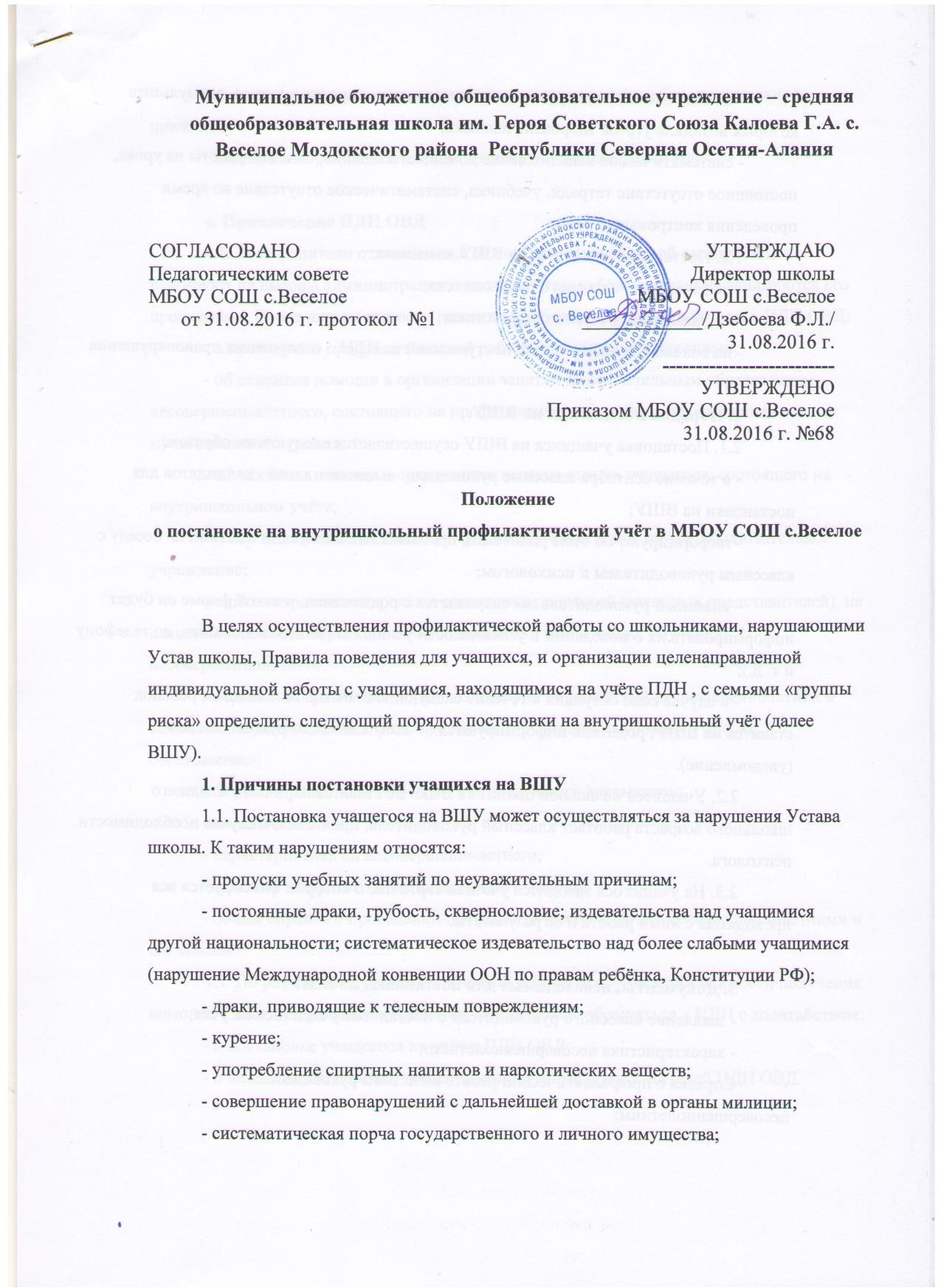 единичные случаи нарушения общественного порядка в школе, в результате которых возникла угроза здоровью человека;систематическое невыполнение домашнего задания, отказ от работы на уроке, постоянное отсутствие тетради, учебника, систематическое отсутствие во время проведения контрольных работ.1.2. Постановка учащегося на ВШУ возможна:по заявлению классного руководителя;по заявлению учителя-предметника;на основании информации, поступившей из ПДН о совершении правонарушения.Порядок постановки на ВШУ.Постановка учащихся на ВШУ осуществляется следующим образом:в течение сентября классные руководили выявляют детей - кандидатов для постановки на ВШУ;информируют об этом родителей, приглашая их совместно с детьми на беседу с классным руководителем и психологом;классный руководитель договаривается с родителями, в какой форме он будет информировать их о поведении и успеваемости учащихся (запись в дневнике, по телефону и т. д.);в случае если ситуация в течение следующего месяца не меняется, ребѐнок ставится на ВШУ, родители информируются об этом классным руководителем (уведомление).Учащиеся начальной школы на ВШУ не ставятся. С детьми младшего школьного возраста работает классный руководитель, привлекая, в случае необходимости, психолога.На учащегося заводится учѐтная карточка, в которой фиксируется вся проводимая с ними работа и еѐ результаты.Документы, необходимые для постановки на ВШУ:заявление классного руководителя о постановке учащегося на учѐт;характеристика несовершеннолетнего;Справка о профилактической работе классного руководителя с несовершеннолетним;Выписка оценок за текущую четверть, пропусков уроков без уважительной причины;Уведомление родителей о постановке на внутришкольный учѐт.Привлечение ПДН ОВДЕсли родители отказываются от помощи, предлагаемой школой, или не реагируют на вызовы администрации, замечания к их ребѐнку и сами не занимаются его проблемами, Совет школы выносит решение об обращении с ходатайством в ПДН ОВД:о проведении профилактической работы с несовершеннолетними;об оказании помощи в организации занятий дополнительным образованием несовершеннолетнего, состоящего на профилактическом учѐте в объединениях муниципального уровня;об оказании помощи в организации летнего отдыха учащегося, состоящего на внутришкольном учѐте;о переводе учащегося на иную форму обучения или в другое образовательное учреждение;о рассмотрении материала в отношении родителей (законных представителей), не выполняющих свои обязанности по содержанию, воспитанию, обучению несовершеннолетнего;об административных мерах воздействия на родителей несовершеннолетних и самих несовершеннолетних, уклоняющихся от выполн6ения Закона РФ «Об образовании»;Для обращения в ПДН наличие следующих документов:ходатайство;характеристика на несовершеннолетнего;выписка из протокола педагогического совета;общая справка о проведении профилактической работе с несовершеннолетними и его семьѐй.По результатам профилактической работы, в случае необходимости получения помощи, Совет профилактики правонарушений может обращаться в ПДН с ходатайством:о постановке учащегося на учѐт в ПДН ОВД;о внеплановой беседе с несовершеннолетними представителей ПДН ОВД.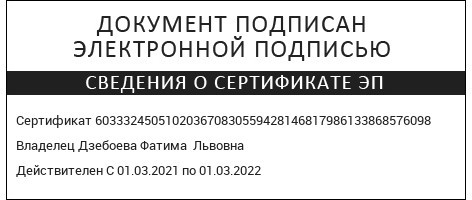 